Union County Foundation, Inc.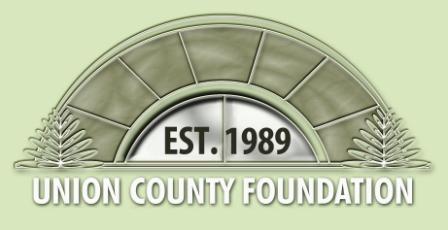 404 Eaton StreetLiberty, IN 47353Tel.: 765-458-7664 How to give.
Many forms of need. Many ways to give.Our community foundation serves as a pool for charitable resources. These resources are used in various ways to enhance the quality of life in the community. This flexibility allows donors with different ideas and interests to give through a single, well-established foundation structure.There are permanent and temporary funds; funds restricted to a specific purpose or organization; and funds that are set up to be used where the need is greatest. Essentially, a fund at the Foundation can be set up for nearly any charitable purpose … and with respect to a donor’s particular interests.And - because the Foundation is a public charity - most gifts qualify the donor for a charitable tax deduction. Additionally, the Foundation is well-suited to facilitate testamentary gifts, gift annuities, and charitable trusts that often are part of a donor’s estate or tax planning.
Create your fund. 
Make your choice, make a difference. An endowment fund is a living memorial that can carry your family name. It creates a pool of charitable assets that provides enduring charitable support. Endowments may be started by an individual, a corporation or a specific community. Donors may choose one of five ways to have their contributions administered:Unrestricted Fund - The donor allows the Foundation Board of Directors the freedom to respond to emerging needs within the community. 
Donor Advised Fund - The donor may suggest possible grant recipients to the Foundation each year. 
Field of Interest Fund - A field of interest fund allows the donor to direct their giving as narrowly or as broadly as they choose. The donor may specify an area of interest - such as the arts, education or health care 
Designated Fund - The donor may name one or more agencies or institutions to receive regular grants (for example, the local library). 
Scholarship Fund - The donor outlines the criteria for receiving the scholarship awards Minimum Fund Balance policy: 
Funds can be established with an initial gift of $1,000, however, no grants will be made from the fund until it reaches the $5,000 minimum (when required). If within 5 years the fund has not reached the $5,000 minimum (gifts plus earnings), the fund will be distributed to the one of following: unrestricted endowment, operating endowment or by choice of the donor to another fund at the Foundation. Minimum fund balances:	Permanent: 			Donor Advised 	$5,000 			Designated 		$5,000  			Scholarship 		$5,000			Field of Interest 	$5,000			Agency 		$5,000  			Unrestricted 		$5,000    			Named Unrestricted  	$10,000; with the initial gift of at least $5,000	Non-Permanent: 			Donor Advised Pass Through 		No minimum required			Discretionary Pass Through			No minimum required                               Designated/community projects Fund	to be determined on a fund 								by fund basis by UCF Board 			Pass Through Scholarship 			Minimum $500 to establish. 										Minimum award: $500Pass-Through Funds do not share any earnings or losses of the investment pool. These gifts are held in guaranteed instruments such as money market fund, CD or interest bearing checking or savings account. Determine the kind of gift you want to make. 
Cash
Securities - with appreciated securities, donors can often be more philanthropic than they ever thought possible. Consider donating securities to a fund established with the Foundation. You will receive the maximum tax deduction for the securities’ full market value and enjoy a five year carry over if the amount is larger than you can use in one year.
Legacies and Other Plans 
Under certain circumstances, providing for a gift in your will or life insurance policy can create a larger charitable fund than might otherwise be possible with your current assets. With the Union County Foundation, Inc. (our legal name) as the irrevocable owner and beneficiary, the premiums paid on an insurance policy are tax deductible gifts. (Check with your tax adviser to confirm tax deductibility.) 
Real Property – You can donate all or part ownership in your real estate to the Foundation, and establish a permanent fund with the income or sale proceeds from the property. After carefully evaluating your property, we can advise you on how best to contribute the real estate. 
Share your dream…Through the Union County Foundation, donors have the opportunity to create legacies and make a difference in causes close to their hearts. Established in 1989, the Foundation's mission is to assist donors in building and preserving charitable assets that meet the changing needs and enrich the quality of life in Union County.  